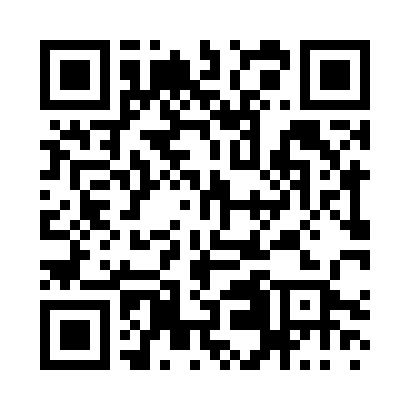 Prayer times for Jarassor, HungaryWed 1 May 2024 - Fri 31 May 2024High Latitude Method: Midnight RulePrayer Calculation Method: Muslim World LeagueAsar Calculation Method: HanafiPrayer times provided by https://www.salahtimes.comDateDayFajrSunriseDhuhrAsrMaghribIsha1Wed3:215:2612:405:427:549:512Thu3:185:2512:395:437:559:533Fri3:165:2312:395:447:569:554Sat3:135:2212:395:447:589:575Sun3:115:2012:395:457:599:596Mon3:085:1912:395:468:0010:027Tue3:065:1712:395:478:0210:048Wed3:035:1612:395:488:0310:069Thu3:015:1412:395:488:0410:0810Fri2:585:1312:395:498:0610:1111Sat2:565:1212:395:508:0710:1312Sun2:535:1012:395:518:0810:1513Mon2:515:0912:395:518:0910:1714Tue2:495:0812:395:528:1110:2015Wed2:465:0612:395:538:1210:2216Thu2:445:0512:395:548:1310:2417Fri2:415:0412:395:548:1410:2618Sat2:395:0312:395:558:1610:2919Sun2:375:0212:395:568:1710:3120Mon2:345:0112:395:568:1810:3321Tue2:325:0012:395:578:1910:3522Wed2:304:5912:395:588:2010:3823Thu2:274:5812:395:588:2110:4024Fri2:254:5712:395:598:2210:4225Sat2:234:5612:396:008:2310:4426Sun2:214:5512:406:008:2510:4627Mon2:194:5412:406:018:2610:4828Tue2:174:5312:406:028:2710:5029Wed2:154:5312:406:028:2810:5230Thu2:124:5212:406:038:2910:5431Fri2:114:5112:406:038:2910:56